KATHERINE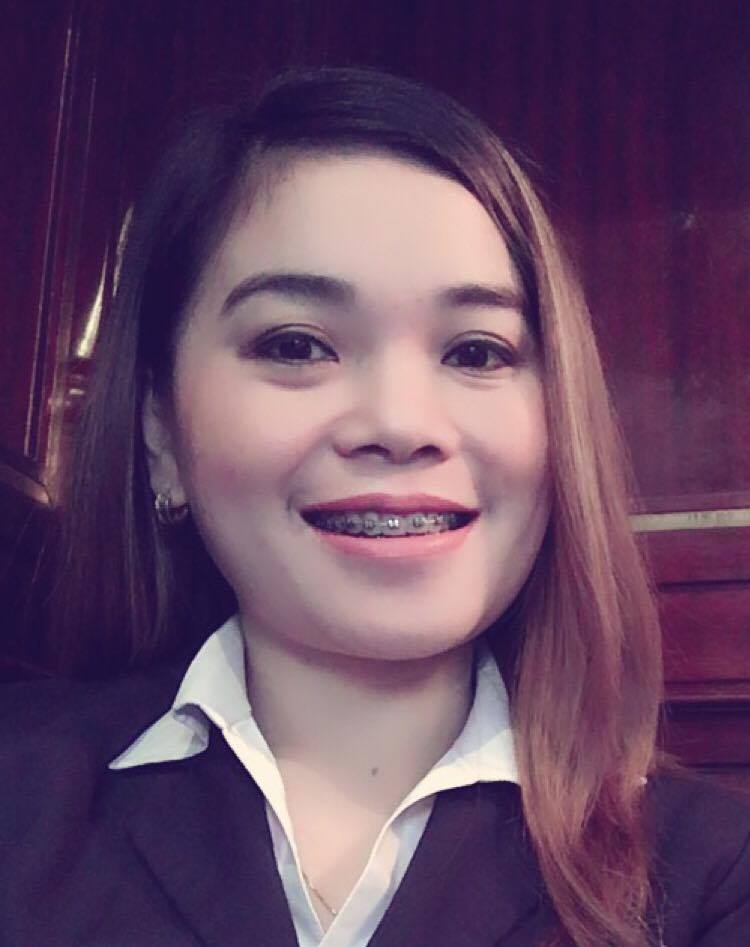 KATHERINE.363299@2freemail.com OBJECTIVE :To share my knowledge and to enhance my capability to do the particular job or task that may give.To obtain a work experience that offers new opportunities where I can expand my knowledge and skills.To impart my knowledge and skills in a way that meet the vision mission and objectives of company I serve.Skills and Qualifications:Excellent interpersonal, written and oral communication skillsAbility to think creatively and can work hard under pressure Strong analytical skillsProficient in account management, marketing and financial services Good Knowledge in Retail Banking, personal and even investment banking.Highly proficient in providing and selling bank services and products.Able to build and maintain positive rapport with customers/ clients.Outstanding negotiation and presentation skillsWith excellent mathematical and analytical skills.Multitasking ability under minimum supervisionPERSONAL INFORMATION :	Date of Birth				: 19th day of August, 1987	Place of Birth				: Mailag, Valencia City	Nationality				: Filipino	Sex					: FemaleHeight					: 5’Weight					: 52 kilosReligion					: Roman CatholicEducational Background and Affiliations:College	:	Bachelor of Science in Office Administration		2008Major in Office ManagementCentral Mindanao University                                        Musuan, Maramag, Bukidnon, Phil.Secondary	:	Good Council High School				2004			Mailag, Valencia City, Phil.Elementary	:	Mailag Elementary School				2000			Mailag, Valencia City, Phil. Language/Dialects Spoken	:	Tagalog, Cebuano and English.Professional Experience :BEACH ROTANA HOTEL – TOURIST CLUB AREA, ABU DHABI(January 4, 2016 up to present)FINANCE OUTLET CASHIER
• Greet guest as they enter in establishment
• Ask guest if they would like to be assisted 
• Take payment in exchange of products
• Process checks and credit card payments
• Balance cash registers at the end of each shift
• Count and sort coins and wrap currency appropriately
• Manage product returns and exchanges
• Check daily cash accounts
• Prepare accounting reports and perform other light bookkeeping activities
• Report and sort irregular transactions
• Listen to guest grievances and offer to resolve their problems
• Assist in demonstrating products when necessary
• Manage receipts and coupons
• Generate cash and transaction reportsASSISTING FINANCE SECRETARYanswering calls, taking messages and handling correspondencemaintaining diaries and arranging appointmentstyping, preparing and collating reportsfilingorganising and servicing meetings (producing agendas and taking minutes)managing databasesprioritising workloadsImplementing new procedures and administrative systemsliaising with relevant organisations and clientscoordinating mail-shots and similar publicity taskslogging or processing bills or expensesmanaging reception and meeting and greeting clientsif more senior, recruiting, training and supervising junior staffASSISTING ACCOUNTS PAYABLEreview and verify invoices and check requestssort, code and match invoices set invoices up for paymententer and upload invoices into systemreconcile accounts payable transactionsresearch and resolve invoice discrepancies and issuesmaintain vendor filescorrespond with vendors and respond to inquiriesproduce monthly reportsassist with month end closingprovide supporting documentation for auditsOLAYAN GROUP OF COMPANIES – YASS MALL- ABU DHABI(November 3, 2014 TO NOVEMBER 3, 2016)CUSTOMER SERVICE CASHIERGreet customers as they enter in establishmentAsk customers if they would like to be assistedEstablished or identified price of goods using electronic or other cash registerReceived and processed payments by cash, check, credit card and automatic debitWrapped and placed purchased goods in bagsProvided information to customers and guestCalculated foreign currency exchangeOffer customers with carryout servicesCheck daily cash accountPrepare accounting reports and perform other light bookkeeping activitiesReport and sort irregular transactionsManage suggestive selling activitiesListen to customers’ grievances and offer to resolve their problemsAssist in demonstrating products when necessaryManage receipts and couponsGenerate cash and transaction reportsFIRST COMMUNITY COOPERATIVE – VALENCIA CITY BUKIDNON PHIL.(SEPTEMBER 2010 TO NOVEMBER 2014)NEW ACCOUNTS CONSULTANTIn-charge in opening and closing savings, checking, time deposit and other Investment accounts.-Monitors dormant accounts -In charge of SDB monitoring as to occupancy or vacancy as well as collection of proper annual payments.In charge of safekeeping of accountable forms like signature cards and Customer Account RecordsPrepares thank you letter, dormant account letter, bank certification and bank statement.Makes weekly and monthly new accounts reportIn charge of monitoring Credit Card applications (submitted by our branch) as well as approvals.In charge of Time Deposit Accounts, Monitoring of maturities and proper dispositionsCross-sells other Bank Products and Services Endorses Credit Card Applications and Loan Applications.In Charge of Safekeeping and Monitoring of Unclaimed Rewards CardIn charge of preparation of my Co- staffs’ Monthly Performance Appraisal Report.In charge of Safekeeping Clients’ ATM, proper monitoring of log and releases Well able to assist clients in their selection of various accounts and financial services.and negotiated large financial transactions In charge of booking and monitoring investment account maturities
ACCOUNTING ASSISTANTIn charge of check local and regional outward clearing itemsBalances check on hand versus deposit slips, reviews and vouches documents as to accuracy of postingand validation.In charge of daily reports on Bank’s financial Position, Cash Beginning versus Cash, Ending.
 Reconciles Manager’s Check issued versus paid as compared to total outstanding Daily MC’s.Prepares Daily FX Annex Report.In charge of dollar checks clearing.In charge of end of day Report on cash balancing.	Prepares bills and reconciles expenses. CASH TELLERAccepts cash and check depositsReleases cash on withdrawals and encashmentBalances transactions against cash count reportBUKIDNON COOPERATIVE BANK – VALENCIA CITY BUK. PHIL(APRIL 2008 TO JUNE 2010)COMPANY SECRETARYganising and preparing agendas and papers for board meetings, committees and annual general meetings (AGMs);taking minutes, drafting resolutions, lodging required forms and annual returns with Companies House;following up on actions from meetings;overseeing policies, making sure they are kept up to date and referred to the appropriate committee for approval;maintaining statutory books, including registers of members, directors and secretaries;dealing with correspondence, collating information and writing reports, ensuring decisions made are communicated to the relevant company stakeholders;contributing to meeting discussions as and when required, and advising members of the legal, governance, accounting and tax implications of proposed policies;monitoring changes in relevant legislation and the regulatory environment and taking appropriate action;liaising with external regulators and advisers, such as lawyers and auditors;taking responsibility for the health and safety of employees and managing matters related to insurance and property;developing and overseeing the systems that ensure the company complies with all applicable codes, in addition to its legal and statutory requirements.Seminar and Trainings :Basic Cash Handling Basic Fraud and Id DetectionCounterfeit seminar Anti Money Laundering Seminar Basic EntrepreneurshipService Excellence Seminar Basic Food HygieneFire and Safety SeminarEDUCATIONAL QUALIFICATION:Degree Holder with 4 year courseWith Certification and Diplomas